March 13, 2024Dear Chair Cantwell and Ranking Member Cruz,The National Consumers League (NCL), the nation’s pioneering consumer advocacy organization, has spearheaded transparency and safeguards around consumer packaged goods for decades. In states and localities, NCL has had success in championing unit pricing efforts, allowing buyers to accurately comparison shop across options. In 2015, the League brought a lawsuit against McCormick Spice alleging that the company’s packaging intended to obfuscate the true amount and price of product, an illegal practice known as “slack-filling.” Now, NCL continues its work on behalf of consumers at the federal level, where there is no comprehensive unit pricing statute or regulation.Business practices over the past few years have highlighted the alarming lack of nationwide safeguards regarding price transparency. As American consumers struggled with spiking inflation, companies posted steep profits, with some estimating that corporate greed drove over 50% of consumer price increases in the years following the pandemic. One of the methods businesses have employed to make more money has been to sell less product without lowering the price, a practice dubbed “shrinkflation.” From produce to cleaning products to toiletries, shrinkflation can deceive consumers into paying more than they normally would for the same goods they have purchased for years. Senator Bob Casey’s S.3819, the “Shrinkflation Prevention Act,” would make this practice illegal. NCL urges the Senate Committee on Commerce, Science, and Transportation to schedule a hearing and affirmatively report this legislation. The overpricing of goods without obvious disclosure of the change especially takes advantage of loyal customers who are accustomed to the previous cost per weight. Since shrinkflation took hold a few years ago, multiple surveys have found overwhelming consumer dissatisfaction with the trend. One study found that nearly three in four consumers are concerned about the practice. Another reported that 79% of respondents felt cheated by shrinkflation. S.3819 would ensure that consumers will not fall prey to deceptive practices like shrinkflation. We urge the Committee to affirm that deceptive consumer practices will not be tolerated, particularly when there is overwhelming evidence that companies are making record profits. NCL supports the Shrinkflation Prevention Act and respectfully urges its passage without delay.Sincerely,Sally GreenbergChief Executive OfficerNational Consumers League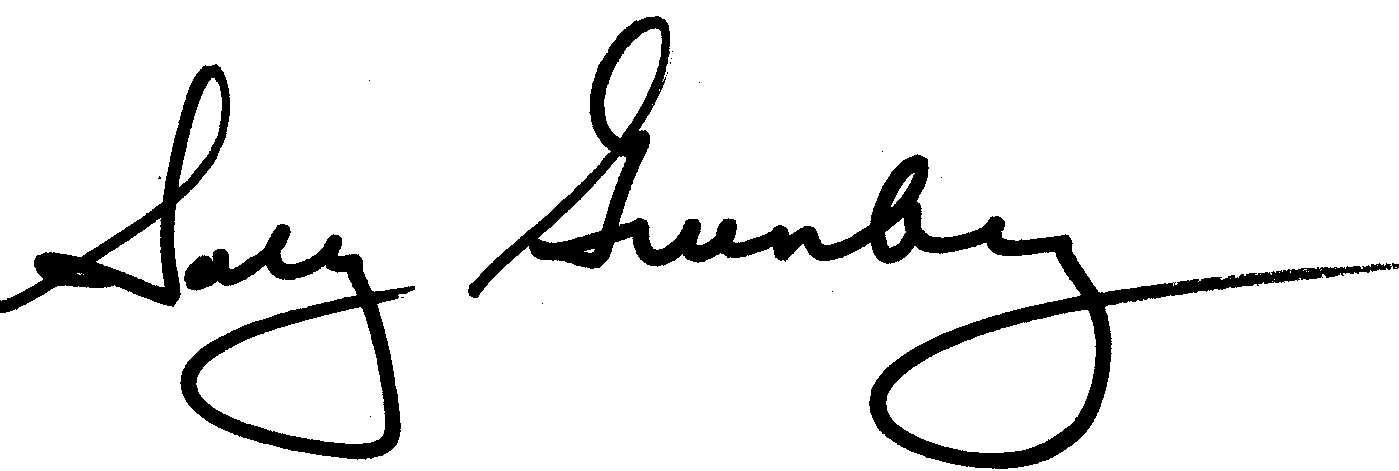 The Honorable Maria CantwellChairCommittee on Commerce, Science, & TransportationUnites States SenateThe Honorable Ted CruzRanking MemberCommittee on Commerce, Science, & TransportationUnites States Senate